Lisätietoja paikkakunnista, ajoista ja ohjelmistosta osoitteessa: www.likkojenlenkki.fi Jyty Vammala ry:n tukee Likkojen lenkille osallistujaa 15 € / jäsen. Toimita maksukuitti, nimesi sekä iban-muotoinen pankkitili Minna Tuomistolle joko postitse osoitteella: Hesenkuja 5, 38250 Sastamala tai sähköpostilla minna.tuomisto@e-tilit.fi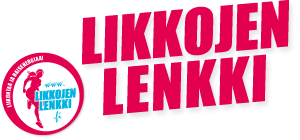 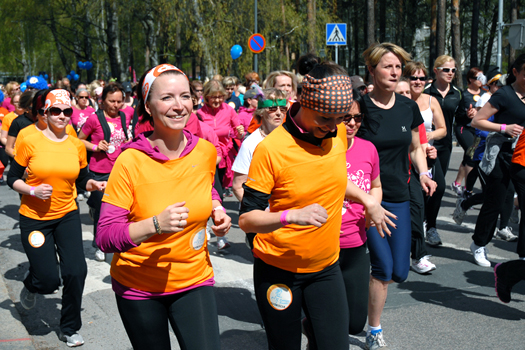 